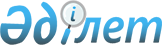 О внесении изменений  в решение районного маслихата от 23 декабря 2013 года № 20/131 "О районном бюджете на 2014-2016 годы"Решение Бейнеуского районного маслихата Мангистауской области от 24 ноября 2014 года № 27/190. Зарегистрировано Департаментом юстиции Мангистауской области 26 ноября 2014 года № 2531.      Примечание РЦПИ.

      В тексте документа сохранена пунктуация и орфография оригинала.

      В соответствии с Бюджетным кодексом Республики Казахстан от 4 декабря 2008 года и Законом Республики Казахстан «О местном государственном управлении и самоуправлении в Республике Казахстан» от 23 января 2001 года, решением Мангистауского областного маслихата от 19 ноября 2014 года № 20/297 «О внесении изменений в решение областного маслихата от 10 декабря 2013 года № 13/188 «Об областном бюджете на 2014-2016 годы» (зарегистрировано в Реестре государственной регистрации нормативных правовых актов от № 2524), районный маслихат РЕШИЛ:



      1. Внести в решение районного маслихата от 23 декабря 2013 года № 20/131 «О районном бюджете на 2014-2016 годы» (зарегистрировано в Реестре государственной регистрации нормативных правовых актов за № 2333, опубликовано в газете «Рауан» от 31 января 2014 года № 5) следующие изменения:



      пункт 1 изложить в следующей редакции:



      «1. Утвердить районный бюджет на 2014-2016 годы согласно приложениям 1 и 2 соответственно, в том числе на 2014 год в следующих объемах:

      1) доходы – 8341006,0 тысяч тенге, в том числе по:

      налоговым поступлениям – 2346654,0 тысяч тенге;

      неналоговым поступлениям – 63801,0 тысяч тенге;

      поступлениям от продажи основного капитала – 29771,0 тысяч тенге;

      поступлениям трансфертов – 5900780,0 тысяч тенге;

      2) затраты – 8465462,3 тысяч тенге;

      3) чистое бюджетное кредитование – 77737,0 тысяч тенге;

      бюджетные кредиты – 96892,0 тысяч тенге;

      погашение бюджетных кредитов – 19155,0 тысяч тенге;

      4) сальдо по операциям с финансовыми активами – 0 тенге;

      приобретение финансовых активов – 0 тенге;

      поступления от продажи финансовых активов государства– 0 тенге;

      5) дефицит (профицит) бюджета – -202193,3 тысяч тенге;

      6) финансирование дефицита (использование профицита) бюджета– 202193,3 тысяч тенге;»;



      приложения 1, 4 изложить в новой редакции согласно приложениям 1, 2 к настоящему решению;



      в пункте 3:



      подпункт 1), подпункт 4) изложить в новой редакции:



      «1) индивидуальный подоходный налог с доходов, облагаемых у источника выплаты - 81,1 процентов;

      «4) социальный налог - 81,1 процентов.»;



      в пункте 5:



      абзацы первый, седьмой, десятый изложить в новой редакции:



      «на реализацию государственного общеобразовательного заказа в дошкольных организациях образования - 223777,0 тысяч тенге;

      «из областного бюджета по программе проектирование, развитие, обустройство и (или) приобретение инженерно – коммуникационной инфраструктуры - 917930,0 тысяч тенге;

      «Государственная адресная социальная помощь - 8002,0 тысяч тенге;»;



      пункт 6 изложить в следующей редакции:



      «6.Установить социальную помощь на единовременное возмещение коммунальных услуг и приобретение топлива работникам государственных организации образования, медицинским и фармацевтическим работникам государственных организаций здравоохранения, работникам государственных организации социального обеспечения, работникам государственных организаций культуры, спорта и ветеринарии проживающим и работающим в сельских населенных пунктах, в размере 12100 тенге».



      2. Руководителю аппарата Бейнеуского районного маслихата (Еламанов К.) обеспечить государственную регистрацию настоящего решения в органах юстиции, его официальное опубликование в информационно - правовой системе «Әділет» и в средствах массовой информации. 



      3. Контроль за исполнением настоящего решения возложить на заместителя акима района К.Абилшееву.



      4. Настоящее решение вводится в действие с 1 января 2014 года.

 

 

      Председатель сессии                     Ш. Азанов

      Секретарь районного маслихата           А.Улукбанов

       «СОГЛАСОВАНО»

      Исполяющий обязанности руководителя 

      государственного учреждения «Бейнеуский 

      районный отдел экономики и финансов»

      Б.Б.Азирханов

      24 ноябрь 2014 год

Приложение 1

к решению районного маслихата

от 24 ноября 2014 года № 28/190

 

  Бюджет района на 2014 год

Приложение 2

к решению районного маслихата

от 24 ноября 2014 года №28/190

 

  Перечень бюджетных программ развития районного бюджета направленных на реализацию бюджетных инвестиционных проектов (программ) на 2014 год
					© 2012. РГП на ПХВ «Институт законодательства и правовой информации Республики Казахстан» Министерства юстиции Республики Казахстан
				Кат
Кл
Пдк
Спк
Наименование
Сумма, тыс.тенге
1
2
3
1.ДОХОДЫ8 341 006,01Налоговые поступления2 346 654,001Подоходный налог584 231,02Индивидуальный подоходный налог584 231,003Социальный налог461 717,01Социальный налог461 717,004Hалоги на собственность1 260 899,01Hалоги на имущество1 175 509,03Земельный налог9 664,04Hалог на транспортные средства75 346,05Единый земельный налог380,005Внутренние налоги на товары, работы и услуги28 503,02Акцизы4 600,03Поступления за использование природных и других ресурсов11 770,04Сборы за ведение предпринимательской и профессиональной деятельности 11 983,05Налог на игорный бизнес150,007Прочие налоги370,01Прочие налоги370,008Обязательные платежи, взимаемые за совершение юридически значимых действий и (или) выдачу документов уполномоченными на то государственными органами или должностными лицами10 934,01Государственная пошлина10 934,02Неналоговые поступления63 801,001Доходы от государственной собственности8 771,01Поступления части чистого дохода государственных предприятий104,04Доходы на доли участия в юридических лицах, находящиеся в государственной собственности146,05Доходы от аренды имущества, находящегося в государственной собственности8 489,07Вознаграждения по кредитам, выданным из государственного бюджета32,002Поступления от реализации товаров (работ, услуг) государственными учреждениями, финансируемыми из государственного бюджета1,01Поступления от реализации товаров (работ, услуг) государственными учреждениями, финансируемыми из государственного бюджета1,004Штрафы, пени, санкции, взыскания, налагаемые государственными учреждениями, финансируемыми из государственного бюджета, а также содержащимися и финансируемыми из бюджета (сметы расходов) Национального Банка Республики Казахстан7 452,01Штрафы, пени, санкции, взыскания, налагаемые государственными учреждениями, финансируемыми из государственного бюджета, а также содержащимися и финансируемыми из бюджета (сметы расходов) Национального Банка Республики Казахстан, за исключением поступлений от организаций нефтяного сектора7 452,006Прочие неналоговые поступления47 577,01Прочие неналоговые поступления47 577,03Поступления от продажи основного капитала29 771,003Продажа земли и нематериальных активов29 771,01Продажа земли29 771,04Поступления трансфертов 5 900 780,002Трансферты из вышестоящих органов государственного управления5 900 780,02Трансферты из областного бюджета5 900 780,0Фгр
Адм
Пр
Ппр
Наименование
Сумма, тыс. тенге
1
2
3
2. ЗАТРАТЫ8 465 462,301Государственные услуги общего характера272 035,0112Аппарат маслихата района (города областного значения)17 302,0001Услуги по обеспечению деятельности маслихата района (города областного значения)17 302,0122Аппарат акима района (города областного значения)129 920,0001Услуги по обеспечению деятельности акима района (города областного значения)129 920,0123Аппарат акима района в городе, города районного значения, поселка, села, сельского округа96 799,0001Услуги по обеспечению деятельности акима района в городе, города районного значения, поселка, села, сельского округа96 799,0Аппарат акима село Бейнеу28 121,0Аппарат акима Боранкульского сельского округа9 616,0Аппарат акима Самского сельского округа6 509,0Аппарат акима Ногайтинского сельского округа4 493,0Аппарат акима Турышского сельского округа7 172,0Аппарат акима Толепского сельского округа6 312,0Аппарат акима Акжигитского сельского округа9 356,0Аппарат акима Сынгырлауского сельского округа6 612,0Аппарат акима Есетского сельского округа6 834,0Аппарат акима Саргинского сельского округа6 081,0Аппарат акима село Тажен5 693,0459Отдел экономики и финансов района (города областного значения)28 014,0003Проведение оценки имущества в целях налогообложения613,0011Учет, хранение, оценка и реализация имущества, поступившего в коммунальную собственность5 418,0001Услуги по реализации государственной политики в области формирования и развития экономической политики, государственного планирования, исполнения бюджета и управления коммунальной собственностью района (города областного значения)21 435,0015Капитальные расходы государственного органа 548,002Оборона3 862,0122Аппарат акима района (города областного значения)3 862,0005Мероприятия в рамках исполнения всеобщей воинской обязанности3 862,003Общественный порядок, безопасность, правовая, судебная, уголовно-исполнительная деятельность180,0458Отдел жилищно-коммунального хозяйства, пассажирского транспорта и автомобильных дорог района (города областного значения)180,0021Обеспечение безопасности дорожного движения в населенных пунктах180,004Образование4 182 653,0123Аппарат акима района в городе, города районного значения, поселка, села, сельского округа502 560,0004Обеспечение деятельности организаций дошкольного воспитания и обучения278 783,0Аппарат акима село Бейнеу198 795,0Аппарат акима Боранкульского сельского округа45 628,0Аппарат акима Акжигитского сельского округа24 866,0Аппарат акима Саргинского сельского округа9 494,0041Реализация государственного образовательного заказа в дошкольных организациях образования223 777,0Аппарат акима село Бейнеу172 637,0Аппарат акима Боранкульского сельского округа33 672,0Аппарат акима Акжигитского сельского округа11 368,0Аппарат акима Саргинского сельского округа6 100,0464Отдел образования района (города областного значения)2 986 040,0009Обеспечение деятельности организаций дошкольного воспитания и обучения9 350,0003Общеобразовательное обучение2 775 797,0006Дополнительное образование для детей81 197,0001Услуги по реализации государственной политики на местном уровне в области образования 15 994,0005Приобретение и доставка учебников, учебно-методических комплексов для государственных учреждений образования района (города областного значения)42 420,0007Проведение школьных олимпиад, внешкольных мероприятий и конкурсов районного (городского) масштаба14 851,0015Ежемесячная выплата денежных средств опекунам (попечителям) на содержание ребенка-сироты (детей-сирот), и ребенка (детей), оставшегося без попечения родителей8 311,0067Капитальные расходы подведомственных государственных учреждений и организаций38 120,0466Отдел архитектуры, градостроительства и строительства района (города областного значения)694 053,0037Строительство и реконструкция объектов образования694 053,006Социальная помощь и социальное обеспечение331 716,1451Отдел занятости и социальных программ района (города областного значения)300 689,0002Программа занятости56 102,0004Оказание социальной помощи на приобретение топлива специалистам здравоохранения, образования, социального обеспечения, культуры, спорта и ветеринарии в сельской местности в соответствии с законодательством Республики Казахстан40 198,0005Государственная адресная социальная помощь14 770,0006Оказание жилищной помощи 1 500,0007Социальная помощь отдельным категориям нуждающихся граждан по решениям местных представительных органов166 033,0010Материальное обеспечение детей-инвалидов, воспитывающихся и обучающихся на дому3 287,0014Оказание социальной помощи нуждающимся гражданам на дому5 773,0016Государственные пособия на детей до 18 лет8 426,0017Обеспечение нуждающихся инвалидов обязательными гигиеническими средствами и предоставление услуг специалистами жестового языка, индивидуальными помощниками в соответствии с индивидуальной программой реабилитации инвалида4 600,0451Отдел занятости и социальных программ района (города областного значения)30 660,1001Услуги по реализации государственной политики на местном уровне в области обеспечения занятости и реализации социальных программ для населения23 327,0011Оплата услуг по зачислению, выплате и доставке пособий и других социальных выплат1 239,0021Капитальные расходы государственного органа 700,0050Реализация Плана мероприятий по обеспечению прав и улучшению качества жизни инвалидов5 394,1458Отдел жилищно-коммунального хозяйства, пассажирского транспорта и автомобильных дорог района (города областного значения)367,0050Реализация Плана мероприятий по обеспечению прав и улучшению качества жизни инвалидов367,007Жилищно-коммунальное хозяйство3 115 700,3123Аппарат акима района в городе, города районного значения, поселка, села, сельского округа22 765,2027Ремонт и благоустройство объектов в рамках развития городов и сельских населенных пунктов по Дорожной карте занятости 202022 765,2464Отдел образования района (города областного значения)18 045,0026Ремонт объектов в рамках развития городов и сельских населенных пунктов по Дорожной карте занятости 202018 045,0466Отдел архитектуры, градостроительства и строительства района (города областного значения)2 977 634,0003Проектирование, строительство и (или) приобретение жилья государственного коммунального жилищного фонда173 987,0004Проектирование, развитие, обустройство и (или) приобретение инженерно-коммуникационной инфраструктуры1 230 127,0005Развитие коммунального хозяйства8 720,0006Развитие системы водоснабжения и водоотведения 12 000,0058Развитие системы водоснабжения и водоотведения в сельских населенных пунктах1 552 800,0123Аппарат акима района в городе, города районного значения, поселка, села, сельского округа97 256,1008Освещение улиц населенных пунктов45 250,0Аппарат акима село Бейнеу45 000,0Аппарат акима Есетского сельского округа250,0009Обеспечение санитарии населенных пунктов37 034,1Аппарат акима село Бейнеу36 307,0Аппарат акима Боранкульского сельского округа542,1Аппарат акима Саргинского сельского округа185,0011Благоустройство и озеленение населенных пунктов14 972,0Аппарат акима село Бейнеу13 227,0Аппарат акима Акжигитского сельского округа340,0Аппарат акима Сынгырлауского сельского округа175,0Аппарат акима Саргинского сельского округа1 230,008Культура, спорт, туризм и информационное пространство270 833,0478Отдел внутренней политики, культуры и развития языков района (города областного значения)98 591,0009Поддержка культурно-досуговой работы98 591,0465Отдел физической культуры и спорта района (города областного значения)59 709,0001Услуги по реализации государственной политики на местном уровне в сфере физической культуры и спорта9 974,0005Развитие массового спорта и национальных видов спорта 37 361,0006Проведение спортивных соревнований на районном (города областного значения) уровне2 621,0007Подготовка и участие членов сборных команд района (города областного значения) по различным видам спорта на областных спортивных соревнованиях9 753,0466Отдел архитектуры, градостроительства и строительства района (города областного значения)19 000,0008Развитие объектов спорта19 000,0478Отдел внутренней политики, культуры и развития языков района (города областного значения)45 370,0006Услуги по проведению государственной информационной политики через телерадиовещание1 240,0007Функционирование районных (городских) библиотек44 130,0478Отдел внутренней политики, культуры и развития языков района (города областного значения)48 163,0001Услуги по реализации государственной политики на местном уровне в области информации, укрепления государственности и формирования социального оптимизма граждан, развития языков и культуры11 425,0004Реализация мероприятий в сфере молодежной политики18 819,0032Капитальные расходы подведомственных государственных учреждений и организаций17 919,010Сельское, водное, лесное, рыбное хозяйство, особо охраняемые природные территории, охрана окружающей среды и животного мира, земельные отношения89 393,0459Отдел экономики и финансов района (города областного значения)29 135,0099Реализация мер по оказанию социальной поддержки специалистов29 135,0474Отдел сельского хозяйства и ветеринарии района (города областного значения)15 811,0001Услуги по реализации государственной политики на местном уровне в сфере сельского хозяйства и ветеринарии 11 249,0005Обеспечение функционирования скотомогильников (биотермических ям) 1 456,0007Организация отлова и уничтожения бродячих собак и кошек2 290,0012Проведение мероприятий по идентификации сельскохозяйственных животных 816,0463Отдел земельных отношений района (города областного значения)13 213,0001Услуги по реализации государственной политики в области регулирования земельных отношений на территории района (города областного значения)9 509,0006Землеустройство, проводимое при установлении границ районов, городов областного значения, районного значения, сельских округов, поселков, сел3 579,0007Капитальные расходы государственного органа 125,0474Отдел сельского хозяйства и ветеринарии района (города областного значения)31 234,0013Проведение противоэпизоотических мероприятий31 234,011Промышленность, архитектурная, градостроительная и строительная деятельность17 656,0466Отдел архитектуры, градостроительства и строительства района (города областного значения)17 656,0001Услуги по реализации государственной политики в области строительства, улучшения архитектурного облика городов, районов и населенных пунктов области и обеспечению рационального и эффективного градостроительного освоения территории района (города областного значения)17 656,012Транспорт и коммуникации65 491,6123Аппарат акима района в городе, города районного значения, поселка, села, сельского округа25 623,6013Обеспечение функционирования автомобильных дорог в городах районного значения, поселках, селах, сельских округах4 367,4045Капитальный и средний ремонт автомобильных дорог улиц населенных пунктов21 256,2458Отдел жилищно-коммунального хозяйства, пассажирского транспорта и автомобильных дорог района (города областного значения)39 868,0022Развитие транспортной инфраструктуры38 620,0023Обеспечение функционирования автомобильных дорог1 248,013Прочие115 901,0469Отдел предпринимательства района (города областного значения)15 022,0001Услуги по реализации государственной политики на местном уровне в области развития предпринимательства и промышленности 8 809,0003Поддержка предпринимательской деятельности5 674,0004Капитальные расходы государственного органа 539,0123Аппарат акима района в городе, города районного значения, поселка, села, сельского округа46 353,0040Реализация мер по содействию экономическому развитию регионов в рамках Программы «Развитие регионов»46 353,0458Отдел жилищно-коммунального хозяйства, пассажирского транспорта и автомобильных дорог района (города областного значения)54 526,0001Услуги по реализации государственной политики на местном уровне в области жилищно-коммунального хозяйства, пассажирского транспорта и автомобильных дорог 14 472,0013Капитальные расходы государственного органа 40 054,014Обслуживание долга32,0459Отдел экономики и финансов района (города областного значения)32,0021Обслуживание долга местных исполнительных органов по выплате вознаграждений и иных платежей по займам из областного бюджета32,015Трансферты9,3459Отдел экономики и финансов района (города областного значения)9,3006Возврат неиспользованных (недоиспользованных) целевых трансфертов9,33.ЧИСТОЕ БЮДЖЕТНОЕ КРЕДИТОВАНИЕ77 737,0Бюджетные кредиты96 892,010Сельское, водное, лесное, рыбное хозяйство, особо охраняемые природные территории, охрана окружающей среды и животного мира, земельные отношения96 892,0459Отдел экономики и финансов района (города областного значения)96 892,0018Бюджетные кредиты для реализации мер социальной поддержки специалистов96 892,0Погашение бюджетных кредитов19 155,05Погашение бюджетных кредитов19 155,001Погашение бюджетных кредитов19 155,01Погашение бюджетных кредитов, выданных из государственного бюджета19 155,04. САЛЬДО ПО ОПЕРАЦИЯМ С ФИНАНСОВЫМИ АКТИВАМИ0,0Приобретение финансовых активов0,0Поступления от продажи финансовых активов государства0,05. ДЕФИЦИТ (ПРОФИЦИТ) БЮДЖЕТА-202 193,36. ФИНАНСИРОВАНИЕ ДЕФИЦИТА (ИСПОЛЬЗОВАНИЕ ПРОФИЦИТА) БЮДЖЕТА202 193,3Поступление займов96 892,07Поступления займов96 892,001Внутренние государственные займы96 892,02Договоры займа96 892,0Погашение займов19 155,016Погашение займов19 155,0459Отдел экономики и финансов района (города областного значения)19 155,0005Погашение долга местного исполнительного органа перед вышестоящим бюджетом19 155,0Используемые остатки бюджетных средств124 456,3Ф.Г
Адм
Пр.
Наименование
04Образование466Отдел архитектуры, градостроительства и строительства района (города областного значения)037Строительство и реконструкция объектов образования07Жилищно-коммунальное хозяйство466Отдел архитектуры, градостроительства и строительства района (города областного значения)003Проектирование, строительство и (или) приобретение жилья государственного коммунального жилищного фонда004Проектирование, развитие, обустройство и (или) приобретение инженерно-коммуникационной инфраструктуры005Развитие коммунального хозяйства006Развитие системы водоснабжения и водоотведения 058Развитие системы водоснабжения и водоотведения в сельских населенных пунктах08Культура, спорт, туризм и информационное пространство466Отдел архитектуры, градостроительства и строительства района (города областного значения)008Развитие объектов спорта12Транспорт и коммуникации458Отдел жилищно-коммунального хозяйства, пассажирского транспорта и автомобильных дорог района (города областного значения)022Развитие транспортной инфраструктуры